2023-05-07				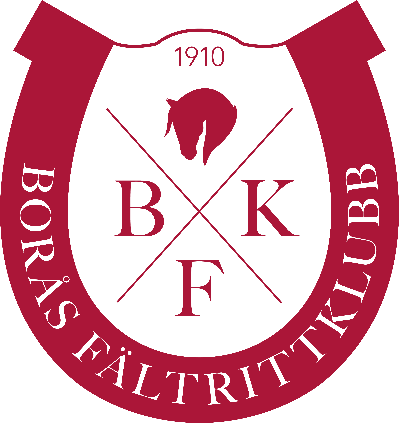 Medlemsdag medMedlemschallenge och mingel Välkommen till vår medlemsdag! Förmiddagen börjar med en rolig och ärofylld lagtävling och vid lunch bjuder vi in alla till grill i ladan. Här är alla medlemmar välkomna, deltagare från tävlingen och framför allt hoppas vi att ni som har varit funktionärer på våra tävlingar under året kommer.Söndag 2023-05-07

Anmälan & information                 Söndagen den 7 maj är det dags för årets kanske roligaste tävling. Ni tävlar i lag om tre, där ett ekipage rider ett dressyrprogram, ett ekipage hoppar och den tredje deltagaren springer ett lopp på en distans på ca 3km. Lagen kan mixas precis som ni vill, ridskoleekipage, privatekipage eller att ta in en icke hästkunnig men springglad vän i teamet. Lagnamn, käpphästar, utklädnad det är bara fantasin som sätter gränser för er anmälan och ert lag. Efter avslutad tävling blir det grill i ladan med prisutdelning och Quiz. Givetvis kan man anmäla till endast grill och Quiz om man vill. Poäng delas ut efter placering i de olika klasserna. Skulle flera lag hamna på samma poäng skiljs lagen åt genom en utslagstävling. Klasser:Dressyr:Klass 1: LB:1Klass 2: LA:1Hoppning bedömning A:Da Capo 3 *Klass 4: 40 cmKlass 5: 60 cmKlass 6: 80 cmKlass 7: Löpning ca 3km*A:Da Capo 3 rids i två omgångar. I andra omgången ska ryttaren försöka rida på samma tid som i omgång 1. Vinnare är det ekipage som har totalt minst antal fel efter två omgångar och lägst tidsdifferens från första till andra omgången. Vid lika antal fel och lika tidsdifferens förklaras ekipagen likaplaceradeStartavgift 300kr per lag. Hästhyra tillkommer för dig som rider ridskolehäst på 60kr. Ridskoleryttare stämmer av med sin ridlärare innan anmälan. Ridlärarna gör hästutdelningen. Anmälan via QR Kod:. 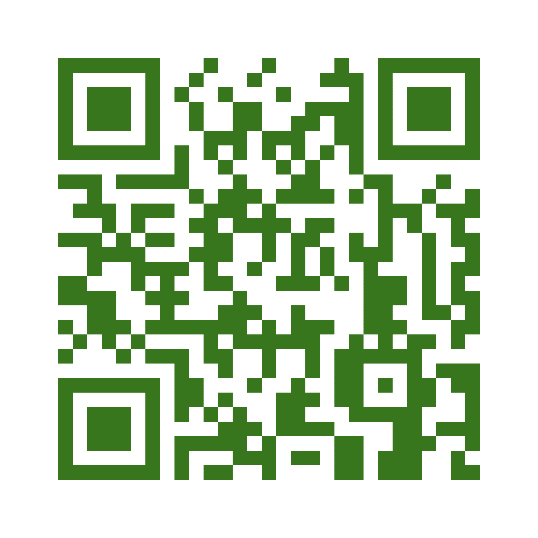 